Mrs. Roubicek’s Planner		Phone: 425-831-8429	Email: roubiceks@svsd410.orgWebsite: http://mrsroubicek.weebly.com  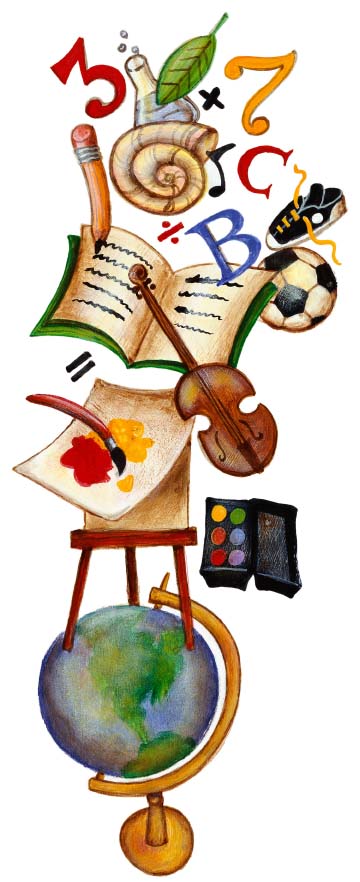 HW: 20 minutes / Log	HW: 20 minutes / Log	HW: 20 minutes / Log	 HW: 20 minutes / Log      HW: 20 minutes / LogPlease see reminders on next page….Poetry Book Report and memorize poem: Due Friday, June 1st   NO MORE REVIEW PACKETS Enrichment Packet #31 (optional): Due Tuesday, May 29th  	Mind Twisters are finished for the year – feel free to ask for past ones to completeExtended Homework (optional): Grid City Due Monday, June 4th Dates to remember:5/28        Memorial Day, No School5/29        Volunteer Tea 3:30pm5/30 	     Burke Museum Field Trip – BRING A SACK LUNCH or purchase from the school5/31        FEAST Day5/31        Green Team field trip to Ellensburg Windmills     6/14        BBQ and Field DayWeek 36Monday 5/21Tuesday 5/22Wednesday 5/23Thursday 5/24Friday 5/259:00-9:10Morning Routine(attendance/lunch count/pledge)Morning Routine(attendance/lunch count/pledge)Morning Routine(attendance/lunch count/pledge)Morning Routine(attendance/lunch count/pledge)Morning Routine(attendance/lunch count/pledge)9:10-9:40SpecialistDay 6 Specialist:MusicDay 1 Specialist:Typing SkillsDay 2 Specialist:P.E.Day 3 Specialist:MusicRiding Freedom Ch.10 pgs. 112-129Sequence Map9:45-10:15Math/D.E.A.RCorrect Math Free Write #8MathMSPD.E.A.R. / LogCorrect Math Freedom- In the EndJournal Prompt10:25 No Late Work = ½ Hour Incentive10:15-10:55Reading Riding Freedom Ch.8pgs. 93-107 Sequence/Problem EffectMathMSPRiding Freedom Ch.9 pgs. 108-121Journal Prompt9:50-10:20 Musical Instrument Testing Freedom- In the EndJournal Prompt10:25 No Late Work = ½ Hour Incentive10:15-10:55Reading Riding Freedom Ch.8pgs. 93-107 Sequence/Problem EffectMathMSPRiding Freedom Ch.9 pgs. 108-121Journal PromptApollo 11 Nonfiction TestFreedom- In the EndJournal Prompt10:25 No Late Work = ½ Hour IncentiveRECESS 10:55-11:10RECESS 10:55-11:10RECESS 10:55-11:10RECESS 10:55-11:10RECESS 10:55-11:1011:10-12:15 MathMath White Board ReviewNo Homework MathMSPMini-Metric OlympicsHW: Metric ReviewMini-Metric OlympicsHW: Area ReviewPick out Play Parts11:10-12:15 MathMath White Board ReviewNo Homework MathMSPMini-Metric OlympicsHW: Metric ReviewMini-Metric OlympicsHW: Area ReviewComputer Lab12:55-1:25LUNCH 12:20-12:55LUNCH 12:20-12:55LUNCH 12:20-12:55LUNCH 12:20-12:55LUNCH 12:20-12:551:05-1:45WritingRead Aloud until 1:05Finish CBA Final Draft MathMSPRead Aloud until 1:05Narrative Story ScriptsRead Aloud until 1:05Narrative Story ScriptsMSP Buddy surprise with Mrs. Beattie1:45-2:10½ Hr. PowerMultiplication Review MathMSPiPad Intervention GroupsReading Stations RECESS 2:10-2:25RECESS 2:10-2:25RECESS 2:10-2:25RECESS DUTY 2:10-2:25EARLY OUT 1:252:25-3:10Science/S.S.Ecosystems Lesson 5Beavers DVDp. 94-95 Board Games MSP Celebration PopsiclesEcosystems Lesson 11 Effects of Pesticides Gamep.105Reading Stations 1. Novel Groups2. “My Country”3. Create FlagKEY: SP = Spelling     D.E.A.R. = silent readingLog = Reading LogAB = Active Board   WJ = Writing JournalHW = Homework3:10-3:25Planners & CleanupPlanners & CleanupPlanners & CleanupPlanners & CleanupKEY: SP = Spelling     D.E.A.R. = silent readingLog = Reading LogAB = Active Board   WJ = Writing JournalHW = HomeworkDismiss 3:25Dismiss 3:25Dismiss 3:25Dismiss 3:25KEY: SP = Spelling     D.E.A.R. = silent readingLog = Reading LogAB = Active Board   WJ = Writing JournalHW = Homework